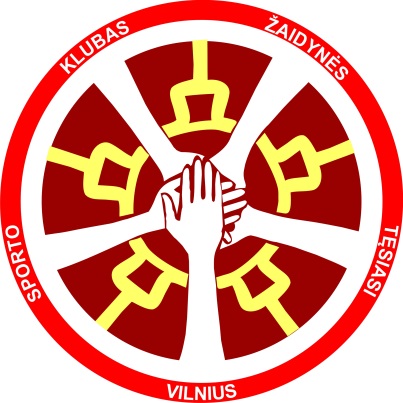 VILNIAUS GIMNAZIJŲ KROSO ESTAFETINIO BĖGIMO REZULTATAI2013m. spalio 11d., Vingio parkas, VilniusVilniaus gimnazijų mokinių XIII-osios sporto žaidynių merginų kroso estafetinis bėgimas 5X500 metrų	1. Jono Basanavičiaus gimnazija	9.45,01	30 Žaidynių taškų	2. Žirmūnų gimnazija		9.45,94	27	3. Mykolo Biržiškos gimnazija		9.57,14	25	4. Minties gimnazija (I-oji )		10.10,34	23	5. Licėjus 			10.11,26	22	6. Simono Daukanto gimnazija	10.13,65	21	7. Gabijos gimnazija		10.20,14	20	8. Jono Pauliaus 2-ojo gimnazija	10.29,03	19	9. Radvilų gimnazija		10.29,25	18	10. Salomėjos Nėries gimnazija	10.36,19	17	11. Grigiškių „Šviesos“ gimnazija	10.38,46	16	12. Karoliniškių gimnazija 		10.41,87	15	13. Žemynos gimnazija		10.43,38	14	14. Vytauto Didžiojo gimnazija	10.53,74	13	15. Žvėryno gimnazija		10.54,88	12	16. Minties gimnazija (II-oji)		10.59,62 (dalyvavo individualiai)	17. Jėzuitų gimnazija		11.04,29	11	18. Pilaitės gimnazija		11.21,41	10	19. Adomo Mickevičiaus gimnazija	11.42,15	  9	      Laisvės gimnazija		registravosi, bet nedalyvavoVilniaus gimnazijų mokinių XIII-osios sporto žaidynių vaikinų kroso estafetinis bėgimas 5X1000 metrų	1. Žirmūnų gimnazija 		19.01,23	30 Žaidynių taškų		2. Radvilų gimnazija		19.03,48	27	3. Karoliniškių gimnazija		19.12,71	25	4. Mykolo Biržiškos gimnazija		19.17,64	23	5. Salomėjos Nėries gimnazija		19.27,19	22	6. Simono Daukanto gimnazija	19.36,12	21		7. Licėjus			19.43,58	20	8. Jėzuitų gimnazija		19.54,03	19	9. Žvėryno gimnazija		19.54,12	18	10. Grigiškių „Šviesos“ gimnazija	20.01,47	17	11. Pilaitės gimnazija		20.06,02	16	12. Jono Pauliaus 2-ojo gimnazija	20.06,28	15	13. Jono Basanavičiaus gimnazija	20.47,14	14	14. Gabijos gimnazija		20.58,49	13	15. Laisvės gimnazija		21.15,37	12	16. Adomo Mickevičiaus gimnazija	21.30,57	11	17. Minties gimnazijos II-oji komanda	21.37,66	10	18. Žemynos gimnazijos II-oji komanda	22.47,38	  9	      Vytauto Didžiojo gimnazija	registravosi, dalyvavo, bet nebaigė	      Žemynos gimnazija (I-oji komanda)          19.42,00  (diskvalifikuota, nes išbėgo ne iš starto vietos)Sporto klubas „Žaidynės tęsiasi“                                                    Egidijus Karalius